Что за время года –Дождик моросит ?Это просто осеньВ гости к нам спешит.В гостях на осеннем празднике в группе «Малышок» веселый клоун – Клёпа. Так бежал, так бежал, так бежал, чуть на праздник не опоздал. Пришёл с весёлыми сюрпризами, шарики-лотереи, безпроигрышные. Все задания выполняли дети, родители активно помогали.Клёпа угостил всех деток чупа-чупсами. 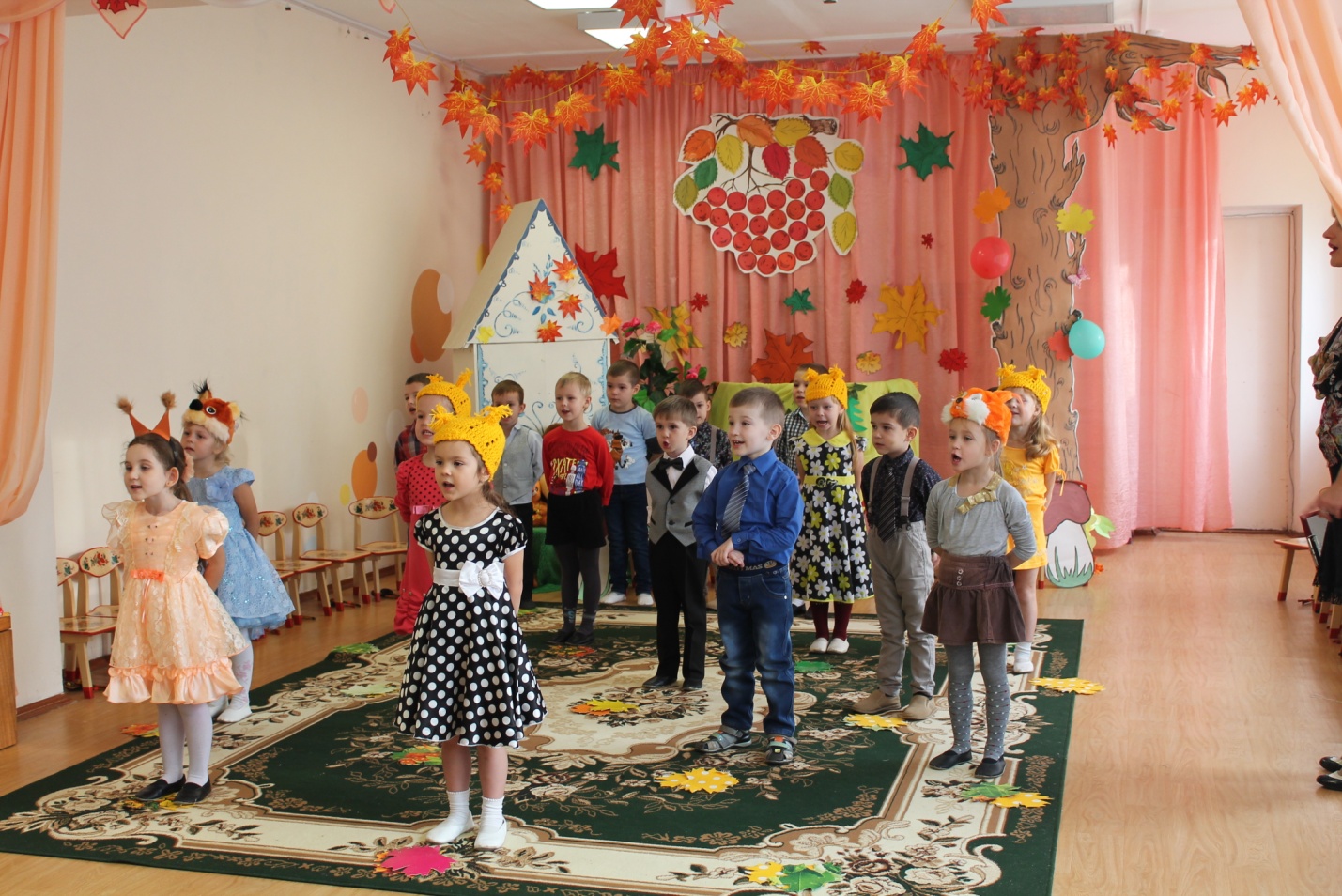 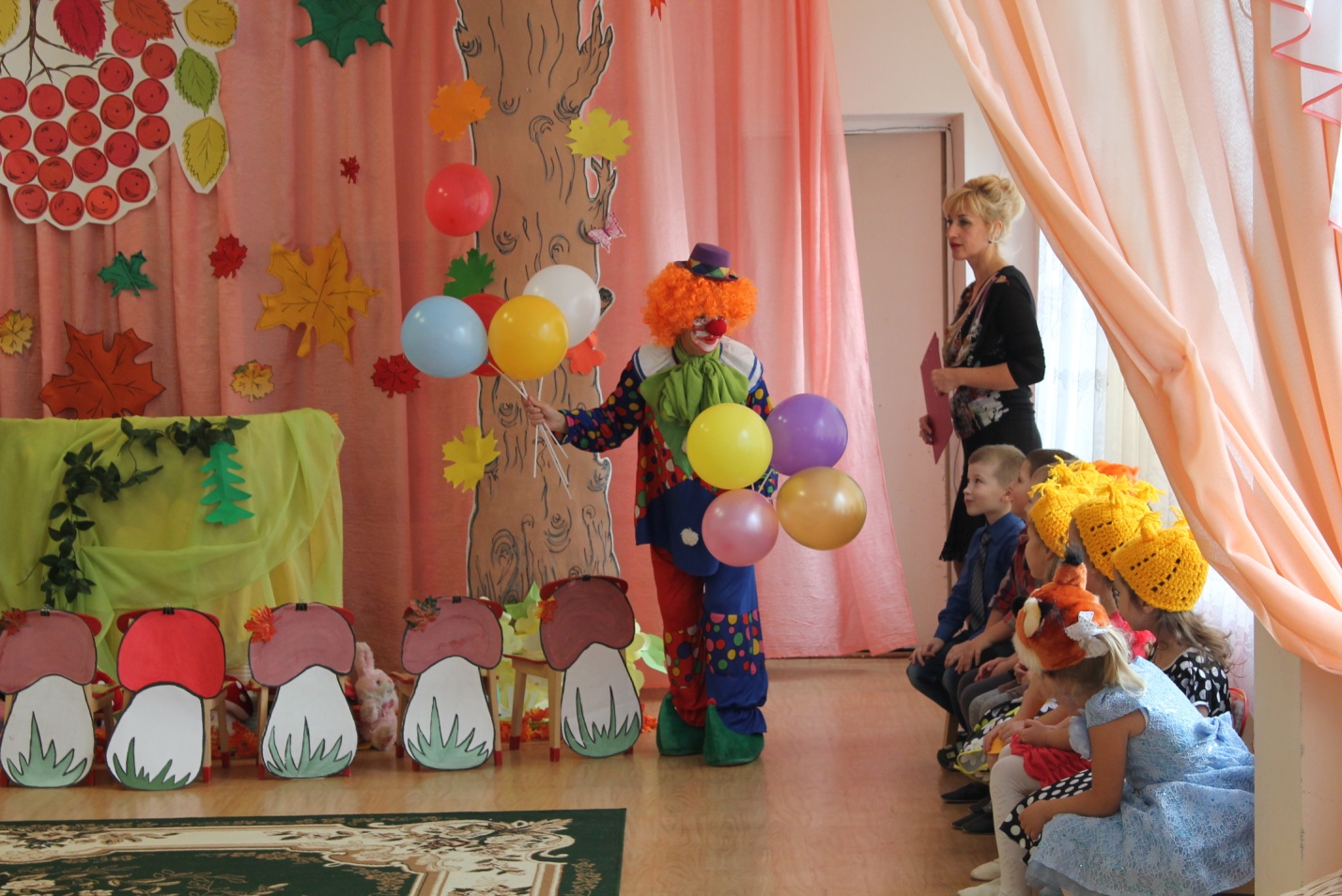 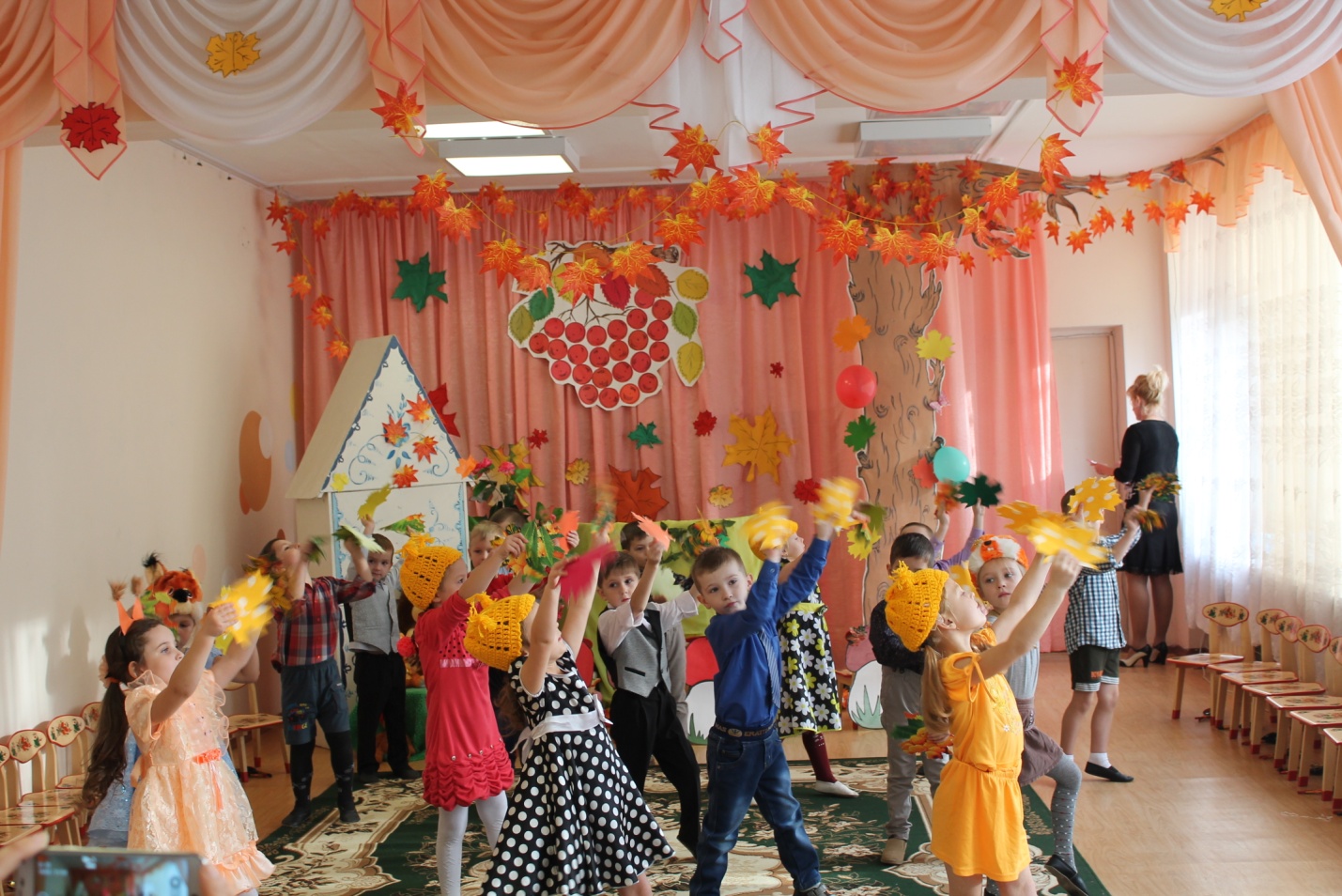 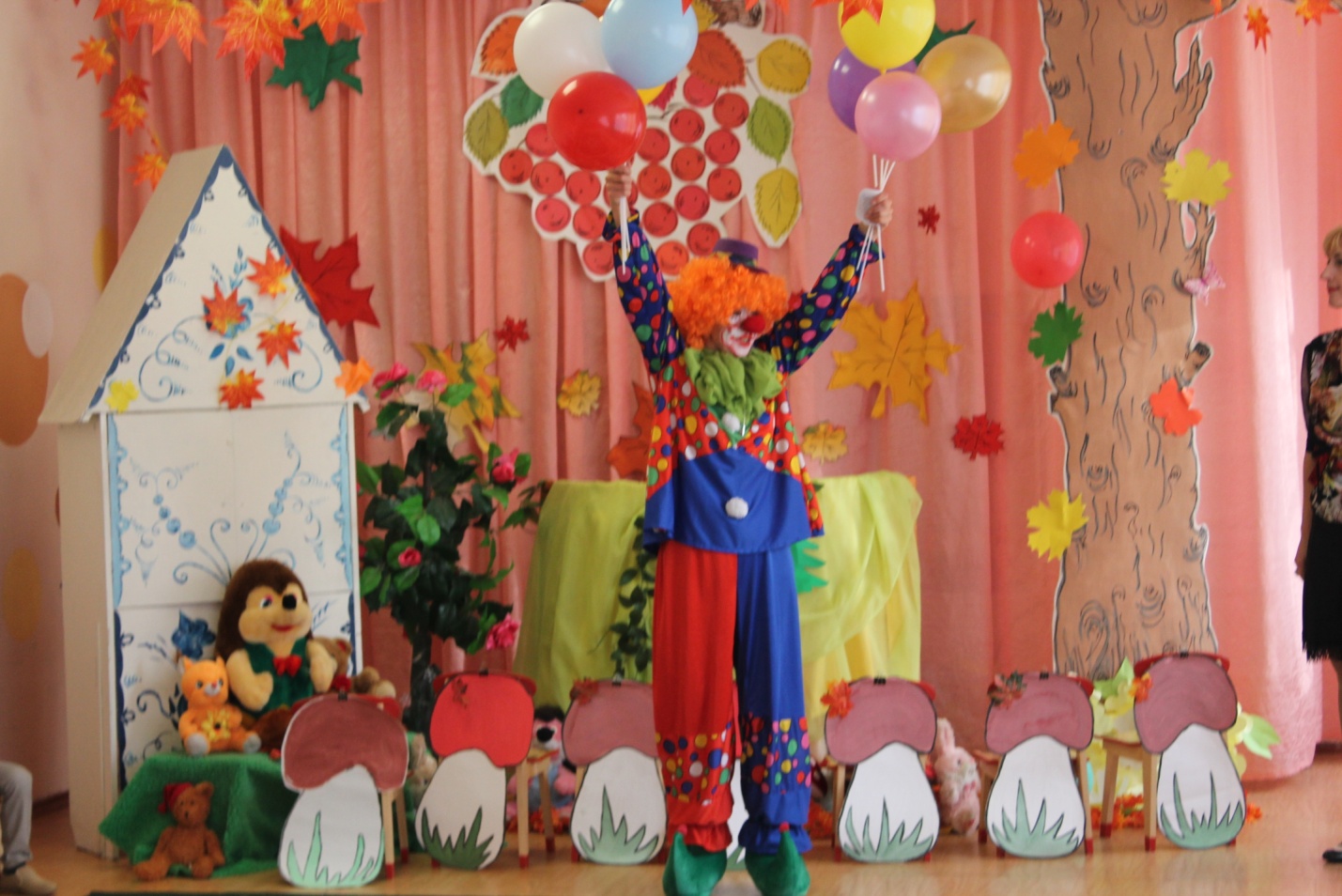 